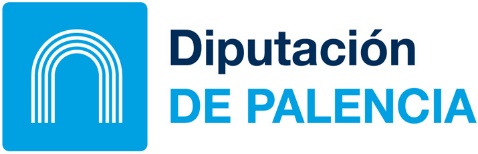 MODELO IVEn relación con el Programa de Subvenciones del Fondo de Cohesión Territorial de Castilla y León, Don/Doña……………………………………………………………………AlcaldePresidente/Alcaldesa-Presidenta del Ayuntamiento de………………………………………………………………….de la provincia de Palencia. DECLARO BAJO MI RESPONSABILIDAD: Que esta entidad declara la existencia de título de disponibilidad de los terrenos o inmuebles. Que esta entidad no ha solicitado ni recibido otras ayudas para la misma finalidad. Que esta entidad pone los bienes a disposición del organismo competente de la Comunidad Autónoma, en los supuestos de aplicación de los planes específicos de emergencias.  Que esta entidad se encuentra al corriente en el cumplimiento de las obligaciones tributarias y frente a la Seguridad Social.  Que esta entidad se encuentra al corriente en el cumplimiento del pago de las obligaciones por reintegro de subvenciones de la Administración de la Comunidad de Castilla y León y de la Diputación Provincial de Palencia.  Que esta entidad declara la veracidad y certeza de los datos que se indican y documentos que se acompañan.                                       En………………………………….a…...de ………………… de 202…                                    Fdo. Alcalde-Presidente/Alcaldesa-Presidenta